Демоверсияконтрольной работыпо предметам учебного плана ООП ОООДемонстрационный вариантконтрольной работыпо истории8 классИтоговая контрольная работа  по истории  за курс 8 класса   Цель работы: проверка и контроль знаний и умений учащихся по истории за курс 8 класса.  Работа охватывает содержание курса по  Новой истории зарубежных стран (конец XVII – начало XVIII в.), а также  истории России того же хронологического периода (конец XVII – начало XVIII в.)Работа состоит из двух частей – часть 1 (А) включает  32 вопроса с выбором ответа, задания первой части позволят проверить базовые знания исторических фактов, событий, процессов, явлений, причин и следствий событий изученного исторического периода. Каждый правильный ответ части А оценивается в 1 балл.   Часть 2 (В)  включает 5 заданий с развёрнутым ответом. При работе в данной части проверяются умение производить поиск информации в источнике; умение анализировать информацию, представленную в историческом текстовом источнике, умение соотносить термины и их определения. Полный правильный ответ на задания 2 части с развёрнутым ответом оценивается 2 баллами; если допущена одна ошибка – 1 баллом; если допущено 2  и более ошибок или ответ отсутствует – 0 баллов.Максимальное количество баллов  - 42Для оценивания выполнения обучающимися  итогового теста  рекомендуется следующая шкала перевода первичного балла в отметку по пятибалльной шкале:На выполнение заданий тестовой работы отводится 40 минут.Ответы к итоговой контрольной работе  по истории за курс 8 классаИтоговая контрольная работа  по истории за курс 8 классаВариант 1.Часть 1 (А)А 1. Как назывался союз государств, созданный в 1684 г. для окончательного изгнания турок из Европы, членом которого была Россия?1) Священная лига                                           2) Священный союз3) Северный союз                                            4) Великое посольствоА 2. Высшее правительственное учреждение при Петре I с 1711 года:                                                                                              1) Боярская дума                                               2) Ближняя канцелярия3) Кабинет министров                                      4) Правительствующий СенатА 3. Какое событие произошло в России в 1722 году:                                                                                                                                                             1) был принят Табель о рангах                        2) подписан указ о единонаследии                                                                                                  3) создана Тайная канцелярия                         4) проведена городская реформаА 4. В каком году Крым был присоединен к России:                                                                                                                                                      1) 1721 г.                                                             2) 1741 г.3) 1783 г.                                                             4) 1791 г.А 5. Определите событие, которое произошло позже других                                                                                  1) Крестьянская война под предводительством Е. И. Пугачева                                                                                          2) Великое посольство, направленное Петром I в Западную Европу                                                                               3) Семилетняя война                                                                                                                                                                4) Северная войнаА 6. В ходе церковной реформы Петр I:                                                                                                                                                1) упразднил патриаршество                         2) конфисковал обширные владения церкви                                                                             3) отделил церковь от государства               3) изменил летосчислениеА 7. Главная причина Северной войны:                                                                                                                                              1) борьба за выход в Северное море                     2) борьба против владычества шведов на Балтике                                                       3) вторжение шведов на территорию Украины   4) разгром союзников России в борьбе против ШвецииА 8. Чем известен в русской истории 1703 год?                                                                                                                              1) произошло сражение под Нарвой       2) русские войска овладели штурмом крепостью Нотебург                                               3) был заложен Санкт-Петербург            4) Дания вышла из войны со ШвециейА 9. Рекрутская повинность — это:                                                                                                                                                       1) обязанность крестьян работать на казенной мануфактуре                                                                                                         2) выставление определенного количества людей из податного сословия для обслуживания нужд армии                                                                                                                                                                                     3) государственный налог с крестьян на содержание армии                                                                                                            4) обязанность податного сословия выставлять от своей общины определенное количество солдатА 10. В 1721 г. произошел (о):                                                                                                                                                                  1) заключение перемирия с Турцией         2) морское сражение у острова Гренгам                                                                        3) заключение Ништадтского мира           4) разгром шведской эскадры у мыса ГангутА 11. Первая печатная газета в России называлась:                                                                                                                                             1) «Четьи-Минеи»                                       2) «Апостол»       3) «Ведомости»                                           4) «Часослов»А 12. Венцом петровских преобразований в науке и просвещении стал(о):                                                                                       1) указ об учреждении Академии наук и художеств                                                                                                                                 2) открытие первого русского музея-Кунсткамеры                                                                                                                           3) формирование системы профессионального образования                                                                                                            4) указ об организации государственной горно-разведывательной службыА 13. Кто из правителей открыл эпоху дворцовых переворотов?                                                                                     1) Петр II                                                      2) Анна Иоанновна3) Елизавета Петровна                                4) Екатерина IА 14. Политика протекционизма и меркантилизма, проводимая Петром I способствовала:1) развитию отечественной промышленности и защите ее от иностранной конкуренции2)снижению пошлин на товары  с Востока3)снижению пошлин на все иностранные товары4)запрету торговли иностранным купцамА 15. При правлении Екатерины I реальная власть сосредоточилась в руках:                                                                                                              1) Э.И. Бирона                                          2) А. Д. Меншикова3) А.И. Остермана                                    4) Д.М. ГолицынаА 16. Как называлась передача церковного имущества в государственную собственность:                                         1) протекционизм                                     2) меркантилизм3) секуляризация                                      4) колонизацияА 17. Главный документ, изданный в пользу дворян при Екатерине II:                                                                     1) указ о единонаследии                                      2) Табель о рангах                                                                                                                  3) «Манифест о вольности дворянства»            4) «Жалованная грамота дворянству»А 18. Эпоха дворцовых переворотов – это период:                                                                                                                1) 1700-1721 гг.                                                     2) 1725-1762 гг.3) 1762-1796 гг.                                                     4) 1796-1801 гг.А 19. Что из перечисленного характеризует внутреннюю политику Екатерины II?                                    1) созыв Уложенной комиссии                              2) принятие Табели о рангах;                                                                                     3) созыв первого в истории Земского собора       4) принятие Указа о единонаследииА 20. Годы правления Павла 1:                                                                                                                                             1) 1700 – 1721 гг.                                                       2) 1762 – 1796 гг.3) 1754 – 1801 гг.                                                       4) 1796 – 1801 гг.А 21. Какие из названных мыслителей относятся к французским просветителям  XVIII столетия?А) Джон Локк                              Б) Вольтер                                     В) Ренэ ДекартГ) Шарль Монтескье                   Д) Жан Жак Руссо                        Е) Фрэнсис Бэкон1) АБГ                                                                                2) ВДЕ                       3) АВГ                                                                               4) БГДА 22.  Одной из главных черт философии просветителей было стремление:1) укрепить силу и влияние церкви2) упрочить власть первого и второго сословий в политической, экономической, общественной жизни государства3) избавить людей от предрассудков путем просвещения умов4) сохранить абсолютную монархиюА 23. Автор романа «Приключения Робинзона Крузо»:1) Джонатан Свифт                               2) Даниель Дефо3) Пьер де Бомарше                               4) И. В. Гете А 24. Какие из перечисленных ниже условий требовались для осуществления промышленного переворота в Англии?А) свободные люди, лишенные собственности          Б) двухпартийная политическая системаВ) наличие у богатых людей свободных денег           Г) существование парламентаД) рынок сбыта товаров                                                 Е) единая религия1) АГЕ                                                                              2) БВД3) АВД                                                                             4) ВДЕ   А 25. В каком году корабль «Мэйфлауэр» привез в Северную Америку группу переселенцев?1) в 1607 г.                                                                2) в 1619 г.3) в 1620 г.                                                                4) в 1621 г. А 26. В каком году Англия признавала независимость Соединенных штатов Америки?1) 1781 г.                                                                 2) 1782 г.3) 1776 г.                                                                 4) 1783 г.   А 27. Французская буржуазия – банкиры, владельцы мануфактур, купцы входили в состав:1) первого сословии                                              2) второго сословия3) третьего  сословия                                             4) не входили ни в одно сословие    А 28. Какое из перечисленных ниже событий считается началом Великой французской революции?1) Генеральные штаты провозгласили себя Национальным собранием2) голодный поход бедноты на Версаль3) падение Бастилии4) Национальное собрание провозгласило себя Учредительным собраниемА 29. Где произошло сражение, победа в котором революционной армии положила начало освобождению Франции от интервентов?1) у деревни Вальми                                  2) в Нормандии3) под Лионом                                            4) под МарселемА 30. Определите по описанию имя исторического деятеля времен Великой французской революции: «Одни называли его другом народа. Другие считали чудовищем, звавшим к террору и казням. Он был убит молодой дворянкой Шарлоттой Корде»1) Ж. П. Марат                                            2) Ж. Ж. Дантон3) О. Мирабо                                              4) Ж. ЛафайетА 31. Какие из перечисленных ниже характеристик являются чертами традиционного восточного общества?А) преобладание государственной и общинно собственности на землюБ) стремление человека подчинить себе природуВ) господство традиций коллективизмаГ) ценность личной свободы и гражданских правД) стремление человека жить в гармонии с природойЕ) господство частной собственности1) БВЕ                            2) АБГ                               3) АВД                         4) БДЕА 32. В середине XVIII в. европейцы осуществили колониальные захваты в:1) Индии                                           2) Бирме3) Китае                                             4) ЯпонииЧасть 2 (В)В 1. Выберите верные ответы: «Новые явления в образе жизни людей первой четверти XVIII в.»:                                                                                          1) средством передвижения стали кареты;                  2) ношение европейской одежды;                                                                   3) использование таких тканей, как парча и тафта;   4) введение нового летосчисления;                                            5) введение ассамблей Ответ: ____________________________В 2. Расположите события в хронологическом порядке войны (запишите цифры в последовательном порядке):1) основание Санкт-Петербурга                          2) учреждение Академии наук3) начало Северной войны                                   4) создание Сената Ответ: __________________В 3.   Установите соответствие между понятием и его определением. Ответ запишите в таблицуОтвет:В 4. Установите соответствие между событиями и их датами. Запишите в таблицу выбранные цифры под соответствующими буквамиОтвет:В 5. Прочитайте отрывок з сочинения современного историки Е.З. Анисижова и ответьте на вопросы.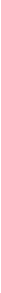 «Судьба Екатерины доказала что человеческая воля, желание могут стать не менее реальным и могучим фактором истории, чем десятки многопушечных кораблей и тысячи солдат. Императрица Екатерина создала-таки себе славу, ставшую ей мощным оружием, как тот военный корабль, который назывался «Слава Екатерины»... Французский дипломат Корберон писал в своем донесении, что слава которую создала себе императрица, ее решительный характер, ее способности и удача заменяют ей искусных государственных людей и опытных генералов. «.Императрица вошла в историю России как выдающийся государственный деятель, и эпоха ее царствования стала временем грандиозных реформ и издания важнейших законодательных актов... Перед ней были реальные цели укрепления самодержавия, проведения необходимых военной, административной и сословной реформ. Она осуществляла их в едином ключе, с одной генеральной идеей — максимально способствовать развитию и совершенствованию того «регулярного» государства основы которого заложил еще Петр Великий. ..Законодательные акты Екатерины надолго пережили ее и вместе с основными законами Петра Великого стали на долгие десятилетия основой российской государственности. Собственно, о таком выводе историка и мечтала» вероятно, честолюбивая царица-законодательница».Под каким названием вошел в историю упоминаемый в источнике  период?Ответ: ______________________________Итоговая контрольная работа по истории за курс 8 классаВариант 2.Часть 1 (А)А 1. В период царствования Петра I появились:                                                                                                                                   1) земства                                                              2) коллегии 3) приказы                                                            4) министерстваА 2. По указу о единонаследии:                                                                                                                                                            1) дворянам поместья предоставлялись на условиях несения службы;                                                                                      2) боярские вотчины не могли дробиться при наследовании;                                                                                                          3) дворянские поместья оказывались в более привилегированном положении, чем вотчины бояр;                                             4) поместья дворян приравнивались к боярским вотчинамА 3. Как часто называют период засилья иностранцев при дворе Анны Иоанновны                                                                  1) «Годы бедствия»                                           2) «Хованщина»      3) «Бироновщина»                                            4) «Смутное время»А 4. Главная официальная цель Великого посольства 1697-1698 гг.:                                                                                                                         1) укрепление связей с западными странами;                                                                                                                                           2) поиск союзников для борьбы с Швецией;                                                                                                                                                 3) создание антитурецкого союза европейских государств;                                                                                                          4) заключение торговых соглашений со странами Западной Европы.А 5. Прочтите отрывок из указа Петра I и укажите, где произошло сражение, о котором идёт речь. «Сия у нас победа может первая назваться, понеже над регулярным войском никогда такой не бывало, к тому ж ещё гораздо меньшим числом будучи пред неприятелем, и поистине оная виною всех благополучных последований России, понеже тут первая проба солдатская была и людей, конечно, ободрила, и «матерью Полтавской баталии» названа как одобрением людей, так и временем».
1) при Гросс-Егерсдорфе                                   2) у деревни Лесной      3) при Цорндорфе                                              4) у острова ГренгамА 6. Меркантилизм – это:                                                                                                                                                    1) политика, направленная на стимулирование производства отечественной продукции                                            2)  политика, направленная на стимулирование ввоза в страну иностранных товаров                                          3) политика, направленная на строительство городов4) введение высоких таможенных пошлинА 7. Как называлось открытое в 1764 г. в Петербурге учебное заведение для девушек дворянского происхождения?1) Петербургский университет                                    2) Смольный институт3) Царскосельский лицей                                              4) Гатчинский колледж                                     А 8. Важнейший итог Полтавской битвы:                                                                                                                                           1) перелом в ходе войны в пользу России                 2) распад Северного союза                                                                                      3) потеря русскими войсками Нарвы                         4) отказ Карла XII от похода на МосквуА 9. В годы правления Екатерины II  произошло восстание под предводительством1) И. И. Болотникова                                                  2) К. А. Булавина3) Е. И. Пугачева                                                        4) С. Т. Разина А 10. «Эпохой просвещенного абсолютизма» историки называют царствование                                                       1) Павла I                                                                     2) Елизаветы Петровны3) Екатерины II                                                           4) Алексея МихайловичаА 11. Московский университет был открыт по инициативе:1) М. В. Ломоносова                                                2) А. Н. Радищева3) Петра I                                                                   4) Н. И. НовиковаА 12. Определите событие, которое произошло раньше других.                                                                                  1) Крестьянская война под предводительством Е.И.Пугачева                                                                                           2) Великое посольство, направленное Петром I в Западную Европу                                                                                3) Семилетняя война                                                                                                                                                                  4) Северная война А 13. В ходе какой войны русские войска взяли Берлин?                                                                                                 1) Семилетней                                         2) Северной3) Ливонской                                           4) Русско-турецкой войны 1768—1774 ггА 14. В каком году была проведена губернская реформа, согласно которой вместо 15 было создано 50 губерний и введена двухуровневая система административно-территориального устройства? 1) 1762 г.                                                    2) 1764 г.3) 1767 г.                                                    4) 1775 г.А 15. В середине XVIII века Россия принимала участие в войне вошедшей в историю как                                                      1) Семилетняя                                          2) Северная3) Отечественная                                     4) КрымскаяА 16. Золотым веком русского дворянства называли царствование:1) Петра I                                                 2) Анны Иоанновны         3) Екатерины II                                      4) Екатерины IА 17. Какое название в XVIII в. получила комиссия, созванная Екатериной II для составления нового свода законов?1) Негласный комитет                           2) Избранная рад3) Уложенная комиссия                        4) КонференцияА 18. В результате Северной войны Россия получила:1) выход в Балтийское море                  2) Новгородские земли3)Смоленские земли                              4) ФинляндиюА 19. Каким образом Екатерина II пришла к власти?                                                                                                      1) по наследству после смерти своего отца
2) в результате дворцового переворота
3) в результате избрания на Земском соборе
4) по завещанию своего братаА 20. Итоги русско-турецкой войны 1768-1774 гг. подвел                                                                                              1) Кючук-Кайнарджийский договор                    2) Сан-Стефанский договор;                                                                    3) Ясский договор                                                  4) Георгиевский трактатА 21. Просветителями называли:1) придворных короля - Солнце2) сторонников общественного движения, боровшихся с феодальными пережитками3) служителей церкви, освящавших новые постройки4) ремесленников, изготавливающих свечи для жилищА 22. В каком веке движение просветителей достигает своего наивысшего расцвета?1) в XV в.                                                   2) в XVI в.3) в XVIII в.                                               4) в XIX в.А 23. Автор романа «Путешествие Гулливера»:1) Даниель Дефо                                       2) Джонатан Свифт3) Франсу де Бомарше                             4) И. В. ГетеА 24. Какое из перечисленных ниже положений стало главным содержанием промышленной революции?1) развитие фермерского хозяйства                                            2) развитие мануфактур3) замена ручного труда машинным производством                4) использование водяных двигателейА 25. В честь какого события в английских колониях в Северной Америке возник праздник День благодарения?1) в честь английского короля2) в честь благополучного прибытия колонистов на новые земли3) в честь индейцев, оказавших помощь первым поселенцам4) в честь английского парламентаА 26. Годы войны за независимость Соединенных штатов Америки:1) 1775 -1783 гг.                                           2) 1771-1775 гг.3) 1773-1775 гг.                                            4) 1775 – 1781 гг.А 27. Кому из королей Франции принадлежат слова: «Интересы и права нации – все здесь, в моей руке»?1) Генриху IV                                             2) Людовику XIV3) Людовику XV                                        4) Людовику XVI А 28. Санкюлот – это1) название патриота, революционера из числа городской бедноты периода Великой французской революции2) значок, прикрепляемый к шляпе3) династий французских королей4) колпак, который носили сторонники революции во ФранцииА 29. Весной 1793 г. во Франции вспыхнули контрреволюционные мятежи. Особенно сильно ими были охвачены:1) северо-западные земли – Вандея                                 2) район верхнего течения  реки Луары3) юг, территория вокруг г. Марселя                              4) северные земли на границе с БельгиейА 30. Объясните значение выражения: «Правые – это:1) сторонники умеренности, порядка, противники резких перемен2) сторонники якобинского террора3) жители английских колоний в Северной Америке, оставшиеся верными королю4) сторонники жирондистов А 31. Какие из указанных ниже групп японского населения относились к первому сословию?1) придворные                                                            2) самураи3) священнослужители                                              4) врачи и ученыеА 32. В 1739 г. конница персидского завоевателя Надир-шаха разграбила Дели и уничтожила большую часть жителей столицы. К главному последствию этого события можно отнести1) возвращение Индии к состоянию раздробленности и дальнейшее ее ослабление2) установлению в Индии династии Великих Моголов3) превращению Индии в колонию Англии4) активное строительство в Индии мусульманских храмовЧасть 2 (В) В 1. Какие события относятся к правлению Петра I? Перечислите цифры, под которыми обозначены эти события1) Северная война                               2) взятие крепости Измаил3) Взятие Казани                                 4) создание стрелецкого войска5) Учреждение Сената                        6) Полтавская битваОтвет: ____________________В 2. Расположите в  хронологической последовательности события Северной войны (запишите цифры в последовательном порядке):                                                                                                                            1) Полтавская битва                                                        2) Гангутское сражение 3) сражение у деревни Лесной;                                      4)  Ништадский мирный договорОтвет: ___________________В 3. Установите соответствие между правителем России и временем его правления. Ответ запишите в таблицуОтвет: В 4. Установите соответствие между именами исторических деятелей и их деятельностью. Ответ запишите в таблицуОтвет:В 5. Прочтите отрывок из сочинения историка и назовите имя ученого, о котором идет речь.«Блестящее выступление ученого на публичном собрании Академии в 1749 году с «Похвальным словом» Елизавете Петровне произвело впечатление на императрицу, которая в августе 1750 года приняла его в Царском Селе, а полугодом позже пожаловала чином коллежского советника с окладом 1200 рублей в год. У него появился влиятельный покровитель в лице фаворита Елизаветы Петровны Ивана Ивановича Шувалова. Именно ему ученый сумел внушить мысль о необходимости создания в Москве университета. Он составил подробный план организации университета».Ответ___________________________________Отметка по пятибалльной шкале«2»«3»«4»«5»Общий балл0-2021-3031-3536-42 1 вариант1 вариант2 вариант2 вариантЧасть 1.Часть 1.Часть 1.Часть 1.А 1 - 1А 2 - 4А 3 - 1А 4 - 3А 5 - 1А 6 - 1А 7 - 2А 8 - 3А 9 - 4А 10 - 3А 11 - 3А 12 - 1А 13 - 4А 14 - 1А 15 - 2А 16 - 3А 17 - 4А 18 - 2А 19 - 1А 20 - 4А 21 - 4А 22 - 3А 23 - 2А 24 – 3А 25 – 3А 26 – 4А 27 – 3А 28 – 3А 29 – 1А 30 – 1А 31 – 3А 32 - 3А 1-2А 2-4А 3-3А 4-3А 5-2А 6-1А 7-2А 8-4А 9-3А 10-3А 11- 1А 12-2А 13-1А 14-4А 15-1А 16-3А 17-3А 18-1А 19-2А 20-1А 21 - 2А 22 - 3А 23 - 2 А 24 – 3А 25 – 3А 26 -  1А 27 – 3А 28 – 1А 29 – 1А 30 – 1А 31 – 1, 3А 32 - 1ДатаФамилия, имяПонятиеОпределениеА) регент1) привилегированный воинский отряд, «верные слуги государя», не связанные с административными учреждениями, происходившие из числа служилого дворянства и иностранцев, приближенных к тронуБ) абсолютизм2) могущественная военная держава, объединяющая разные народы и территории в единое государствоВ) «верховники»3) акт, иногда рассматривающийся как документ конституционного содержания, предложенный к подписанию императрице Анне Иоанновне при её вступлении на престол членами Верховного тайного советаГ) гвардия4) форма правления, при которой неограниченная верховная власть принадлежит монархуД) империя5) придворный, пользующийся особой благосклонностью монарха, получающий от него различные привилегии и оказывающий влияние на внутреннюю и внешнюю политикуЕ) фаворит6) временный правитель при малолетстве, болезни, отсутствии монарха.Ж) кондиции7) члены Верховного тайного совета в РоссииАБВГДЕЖДатыСобытияА) 1765 г.Б) 1773 г.В) 1774 г.Г) 1776 г.1) принята Декларация независимости2) закон о гербовом сборе3) принята Конституция США4) первый Континентальный конгресс5) «Бостонское чаепитие»АБВГДатаФамилия, имяПравительГоды правленияА) Екатерина I                                            Б) Анна Иоанновна                                    В) Пётр III                                                  Г) Екатерина II                                           Д) Пётр II                                                   Е) Елизавета Петровна                              Ж) Иван VI Антонович                              1) 1727-1730 гг.2) 1740-1741 гг.3) 1741-1761 гг.4) 1725-1727 гг.                                                                       5) 1762-1796 гг.6) 1761-1762 гг.7) 1730-1740 гг.АБВГДЕЖИменаДеятельностьА) Дж. ВашингтонБ) Д. ДидроВ) М. РобеспьерГ) Т. ДжефферсонД) Дж. Харгривс1) философ, издатель «Энциклопедии  наук, искусств и ремесел»2) автор Декларации независимости США3) первый Президент США4) лидер якобинцев5) изобретатель механической прялкиАБВГД